Actividad Académica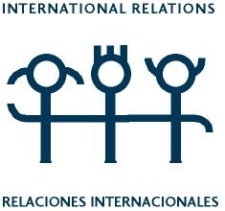 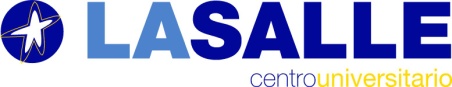 Internacional (ACAI)Educación para la SaludImpreso de SolicitudDATOS PERSONALESApellidos: …………..........……………………..................................... Nombre: ………...................................................N.I.F: .…………………………………………………….…. Fecha de nacimiento: ………………..................................................Teléfono: …...............………….............................. NIA : .......................................................................E-mail: ……………………………….................................@campuslasalle.es	DATOS ACADÉMICOSTitulación: ............................................................................... Curso matriculado:………. .....….........................INGLÉS (valora del 1 al 6 tu nivel de idioma)Inglés: 	Oral     		Título de inglés (adjunto copia) :   ……………………………………………………	Escrito 		Fecha: …..…… de………………………..………… de 20…..FIRMA DEL/LA SOLICITANTE: ……………………..........………………………… 